 
Tel.:  
Web:  	E-mail: 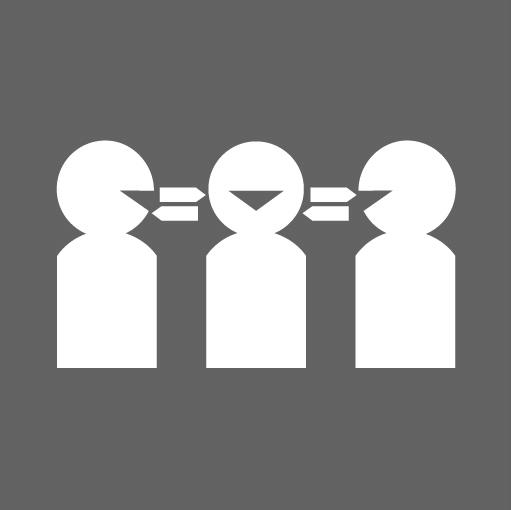  	Hai bisogno di un interprete? Chiama: 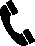 Gentile  , Perché ti contattiamo?Ti scriviamo per comunicarti che il tuo intervento chirurgico programmato è stato posticipato. Sei in lista d’attesa per l’intervento  presso 
, . L’ospedale è stato informato che sei idoneo/a per questo intervento chirurgico e che ti è stata assegnata la classe di priorità 2, quindi dovresti sottoporti all’intervento entro 90 giorni. Ci scusiamo per averti fatto aspettare più di 91 giorni per l’intervento chirurgico e ti ringraziamo per la pazienza. .Cosa succede ora?La tua salute è importante per noi. . Cosa succede se le tue condizioni cambiano?Se le tue condizioni di salute cambiano mentre sei in attesa dell’intervento chirurgico, consulta il tuo medico di base (GP) o chiama   al numero .Chiama   al numero  se:hai domande sulla lista d’attesa per gli interventi chirurgici programmati o sulla pianificazione dell’intervento chirurgico;decidi di non sottoporti all’intervento chirurgico; hai già subito l’intervento in un altro ospedale;devi modificare i tuoi recapiti; devi comunicarci eventuali periodi di tempo in cui non sei disponibile per l’intervento chirurgico.Cordiali saluti, 